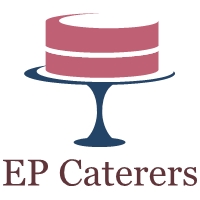 Traditional afternoon tea: from £6.50 per head                                                       Sandwich selection: please choose fromRoasted gammon (with or without wholegrain mustard mayo)Coronation chicken, mango chutney and saladChicken mayo and saladEgg and cressTuna mayo with sweetcorn or cucumberCheese and homemade apple chutneyBrie and cranberryAvocado and tomato (vegan)Hummus with lettuce (vegan)Smoked mackerel with cream cheese and horseradishSmoked salmon with cream cheese and cucumberSandwiches can be made with Gluten-free breadCake selection: please choose fromVictoria spongeCoffee and walnut cakeLemon cake with lemon buttercreamChocolate fudge cakeWhite chocolate and raspberry cakeCarrot cake contains walnuts (this can also be made GF or vegan)Vegan Banana and blueberry loaf (can be made GF)Lemon drizzle loafBanana loaf with cinnamon cream cheese  frosting (this can also be made GF or vegan)Brownies (Can be made GF)Ginger cake with creamy ginger icing Fruit and plain scones served with clotted cream and jam. Unlimited tea and coffee, fruit juices can also be provided on request.Signature afternoon tea: from £8.50 per head, as above but with added savoury options,Savoury items: please choose fromSausage rolls or veggie sausage rolls (please let me know if you need them to be vegan)Cheese strawsMini quiches Sticky chipolatas contains mustard (GF)Tomato, basil and mozzarella sticks (GF)Satay chicken skewers contains peanut (GF)Vegetarian or vegan puff pastry pinwheelsFalafels (gluten free GF and vegan)Smoked salmon puff pastry pinwheelsPlease note that whilst all care is taken with the gluten free selection I only have the one mixing bowl so I cannot guarantee that food marked as GF would be suitable for people with severe allergies to gluten Afternoon Tea Menu